Name:				Class:	Primary 4			Date:Topics: TO BE, THIS, FAMILYTo BeTell me something about TO BE in Hebrew in the present. __No TO BE___How do I say   I AM BIG   in Hebrew? ______ANI GADOL__How many words did you need to say I AM BIG in English? ___3_____How many words did you need to say I AM BIG in Hebrew? ___2__________What is ‘Grammar’ : ______Studying how a language works___________________________________________________________________This is….questionsWhat does זֶה  [zeh] and  זאֹת  [zot] mean?  ____This/This is____Why do I have 2 of them in Hebrew to say the same thing in English? _____one for masculine one for feminine_______Cross out the wrong sentence:Write a sentence in Hebrew for each pictureFamily - Write members of the family these are in Hebrew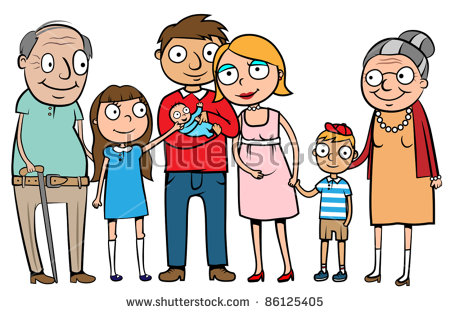 סבתא - אח - אמא - אבא - תינוק - אחות - סבאReading/Writingwrite the sounds and names of these letterswrite the sound of these syllables where they should be:מִ = mee	זֹ = zo		 פִּ= pee		לָ = la		 הַ = haWrite these sounds in EnglishWrite these sounds in Hebrew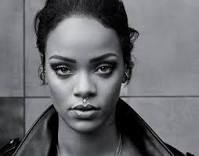 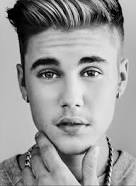 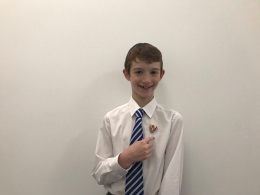 זֶה ריהאנהזֶה ג'סטין ביברזֶה ג'ושזאֹת ריהאנה  זאֹת ג'סטין ביברזאֹת ג'וש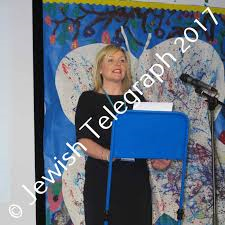 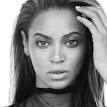 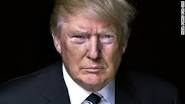 זאֹת גברת קרלטוןזאֹת בייונסהזֶה דונלד טרומפLetterSoundName of letterג[g]Guimelד[d]daletח[H]Hetט[t]Tetי[y]Yudל[l]Lamedמ[m]Memאִ  = eeסָ  = saצֻ = tsooחָ = Haבֻּ = booכִ  = Hee פַ = faכַּ = kaפִּ = peeרֶ = reMo = מֹRa = רַSho = שֹDa = דַFee = פִGo = גֹMa = מַZo = זֹLoo = לֻTsee = צִ